Des formes de périmètres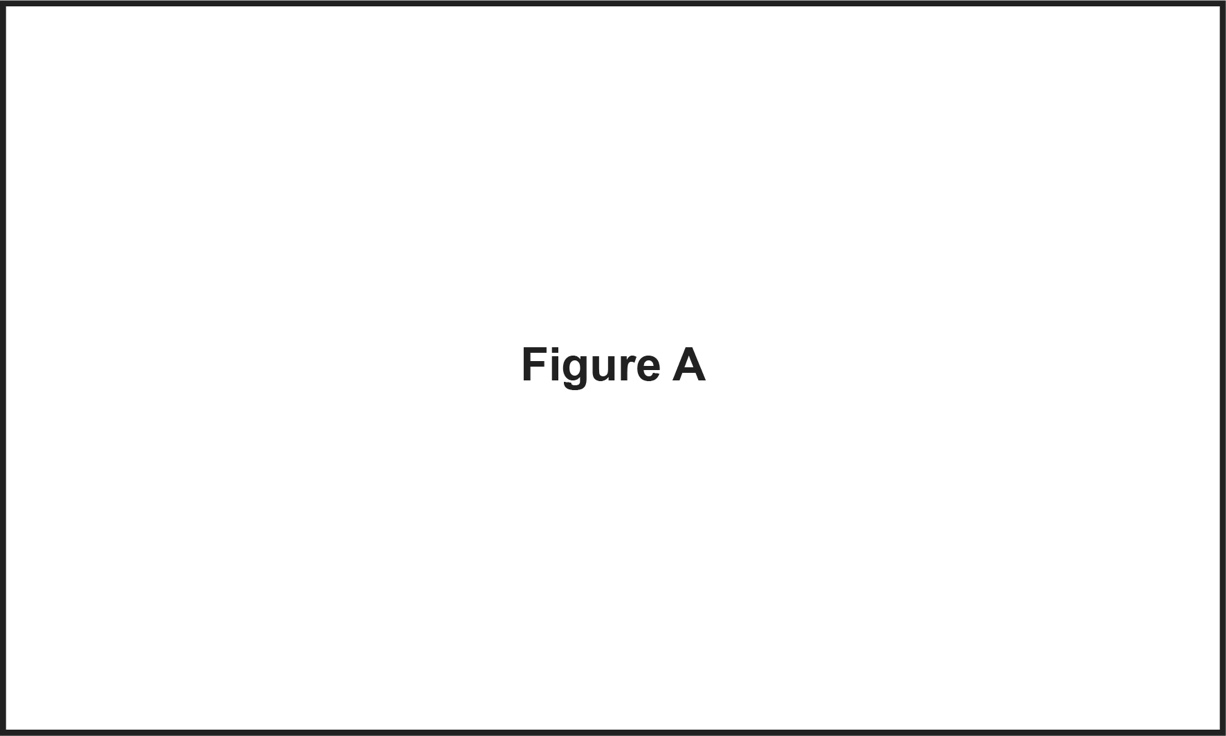 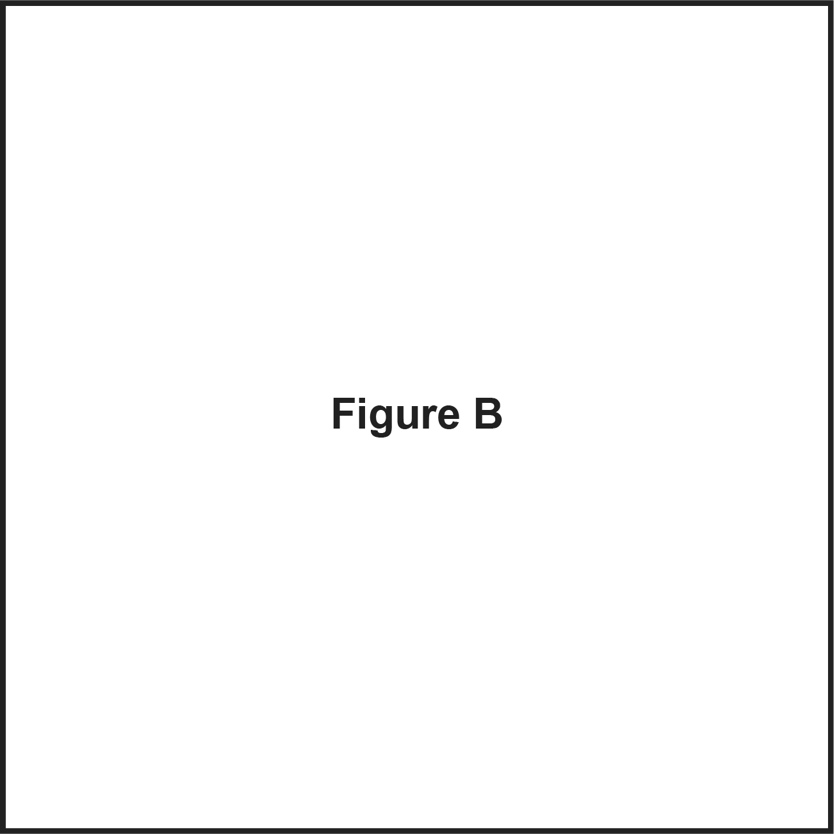 Des formes de périmètres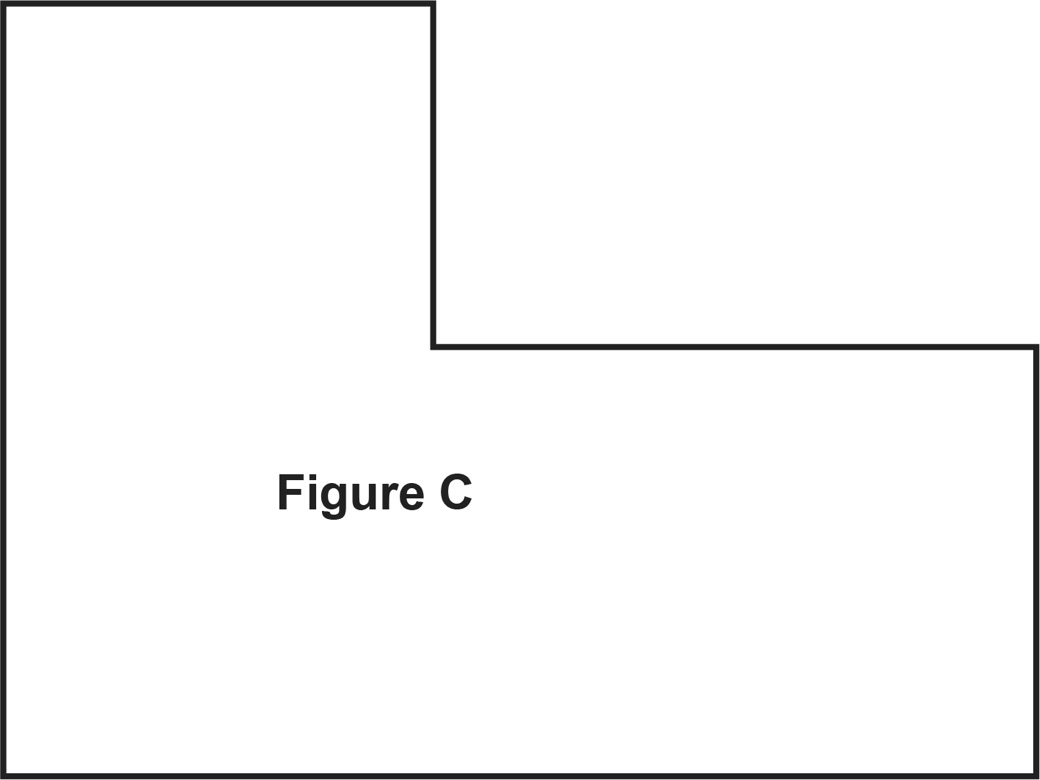 Des formes de périmètres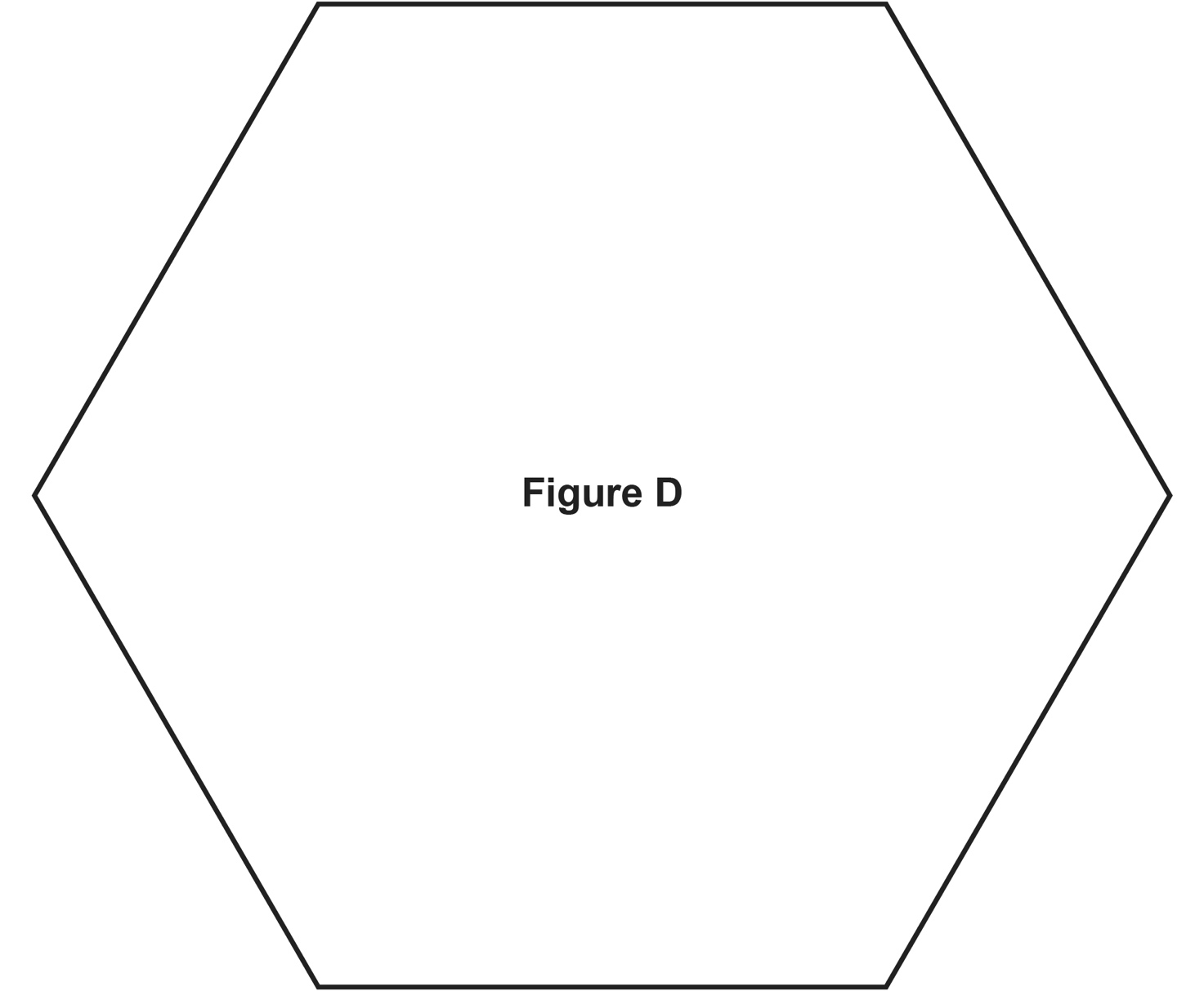 Des formes de périmètres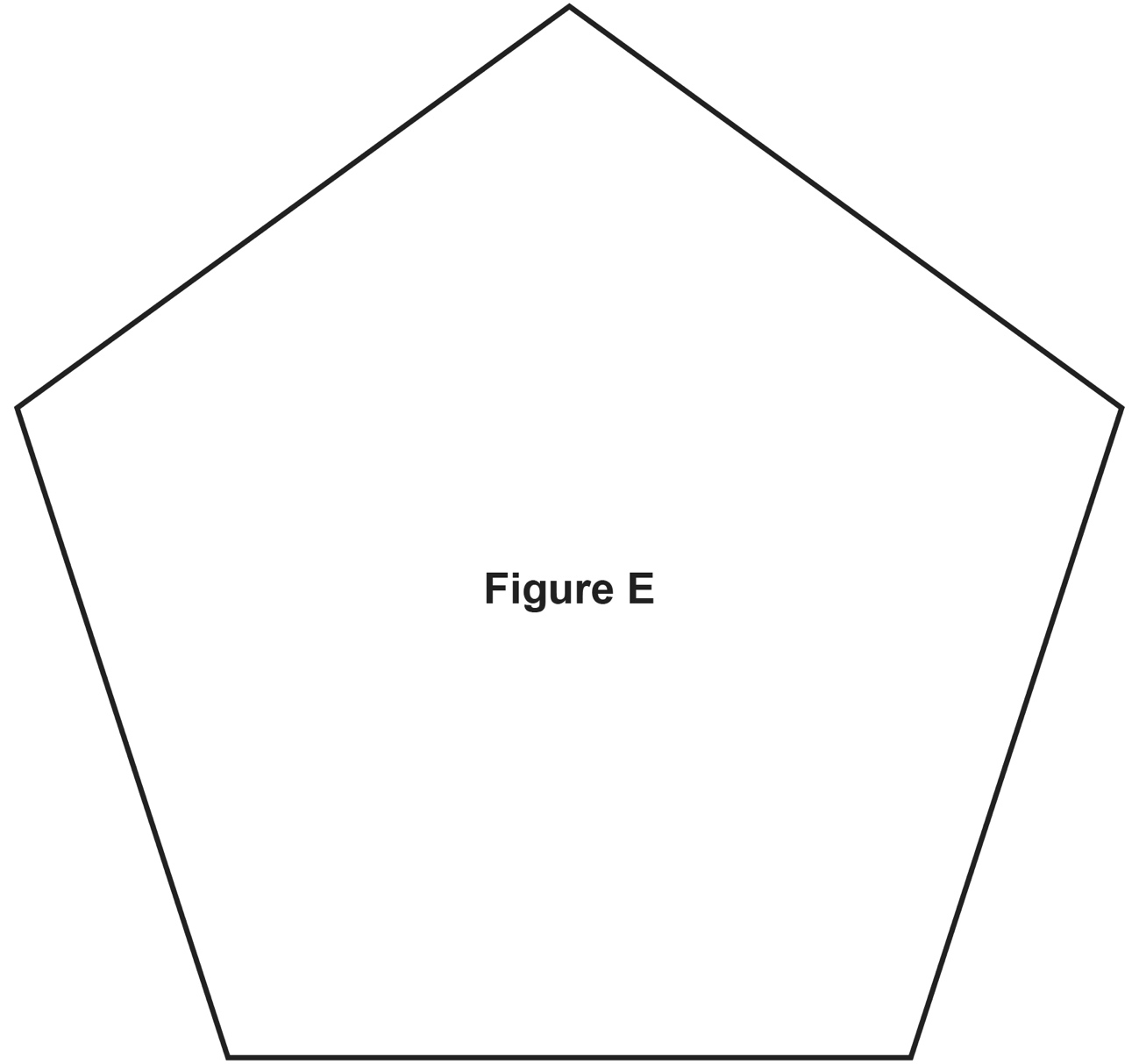 Des formes de périmètres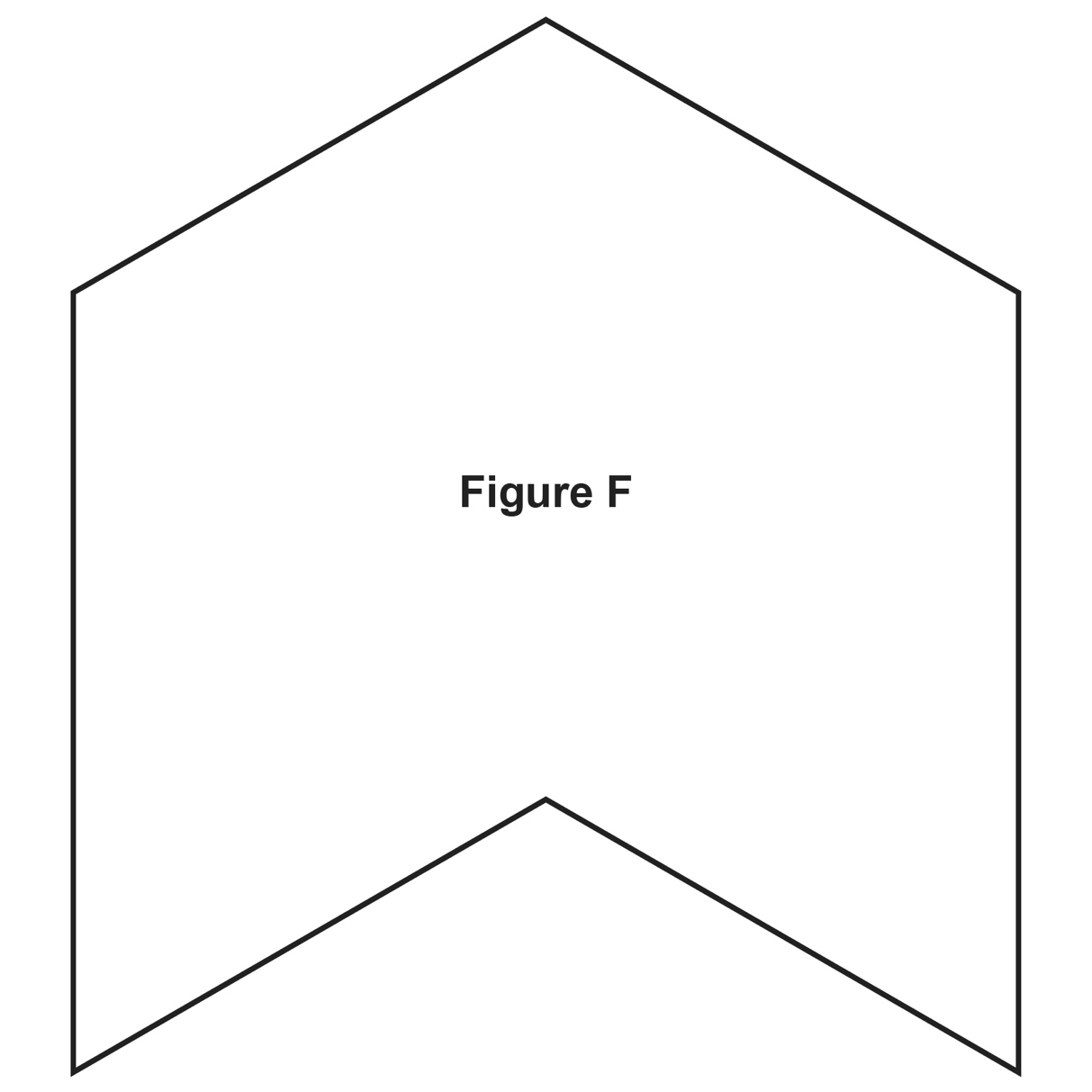 Des formes de périmètres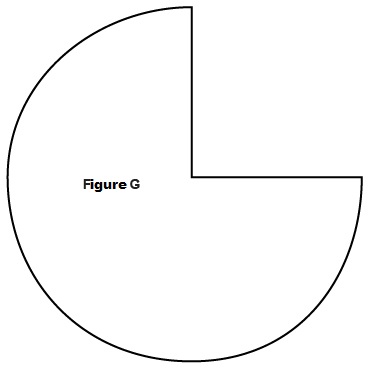 Des formes de périmètres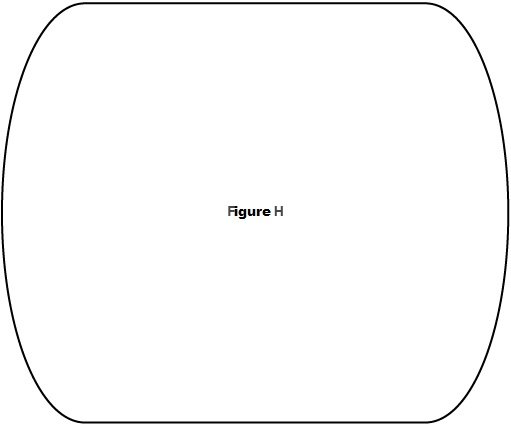 